МУНИЦИПАЛЬНОЕ ОБРАЗОВАНИЕГОРОДСКОЙ ОКРУГ ГОРОД СУРГУТАДМИНИСТРАЦИЯ ГОРОДАПОСТАНОВЛЕНИЕВ соответствии с Федеральным законом от 22.11.1995 № 171-ФЗ «О государственном регулировании производства и оборота этилового спирта, алкого-льной и спиртосодержащей продукции и об ограничении потребления (распития) алкогольной продукции», постановлением Правительства Российской                           Федерации от 27.12.2012 № 1425 «Об определении органами государственной власти субъектов Российской Федерации мест массового скопления граждан                  и мест нахождения источников повышенной опасности, в которых не допускается розничная продажа алкогольной продукции, а также определении органами местного самоуправления границ прилегающих к некоторым организациям                        и объектам территорий, на которых не допускается розничная продажа                           алкогольной продукции», решением Думы города от 28.05.2013 № 333-V ДГ                 «Об определении способа расчета расстояний от некоторых организаций                            и (или) объектов до границ прилегающих к ним территорий, на которых                              не допускается розничная продажа алкогольной продукции», распоряжением Администрации города от 30.12.2005 № 3686 «Об утверждении Регламента                   Администрации города»: 1. Утвердить границы прилегающей территории к помещению общества               с ограниченной ответственностью «Медицинский центр «Диапазон»,                                 расположенному по адресу: город Сургут, проспект Ленина, дом 69, на которой не допускается розничная продажа алкогольной продукции, согласно                                 приложению.2. Управлению документационного и информационного обеспечения                  разместить настоящее постановление на официальном портале Администрации города.3. Муниципальному казенному учреждению «Наш город» опубликовать настоящее постановление в средствах массовой информации.4. Контроль за выполнением постановления возложить на заместителя Главы города Шерстневу А.Ю.Глава города                                                                                           В.Н. ШуваловПриложение к постановлениюАдминистрации городаот ____________ № ________Схемаграниц прилегающей территории к помещению общества с ограниченной                   ответственностью «Медицинский центр «Диапазон», расположенному              по адресу: город Сургут, проспект Ленина, дом 69, на которой не допускается розничная продажа алкогольной продукции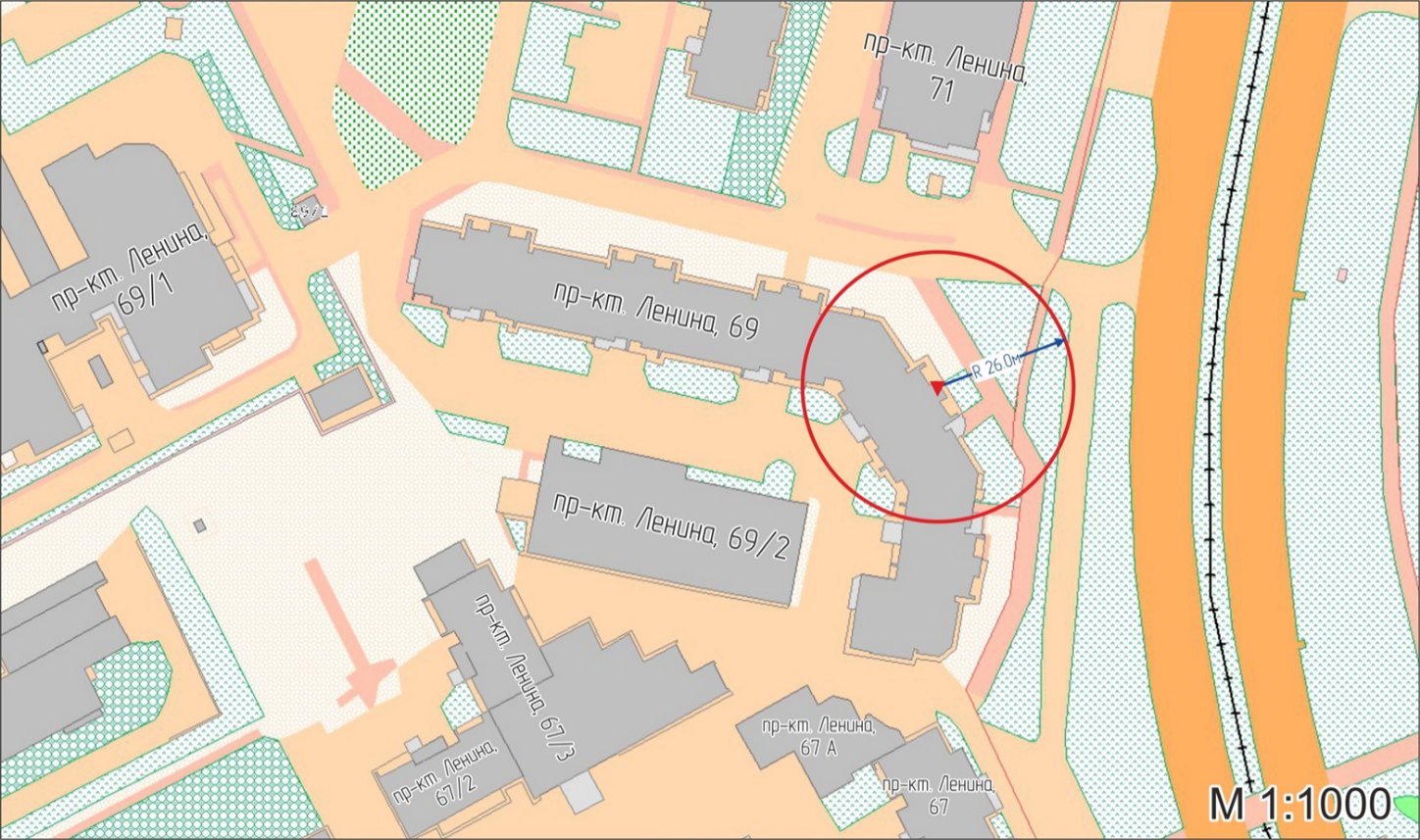 Условные обозначения:     вход для посетителей в помещение ООО «Медицинский центр «Диапазон»; R          радиус в метрах.«22»072019г.№5333Об утверждении границ прилегающей территории к помещению общества с ограниченной ответственностью «Медицинский центр «Диапазон», на которой не допускается розничная продажа алкогольнойпродукции